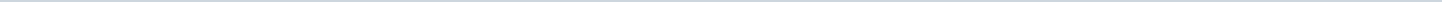 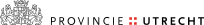 Stateninformatie Provincie UtrechtAangemaakt op:Stateninformatie Provincie Utrecht29-03-2024 16:18Artikel 47 Schriftelijke vragen (t/m 25-11-2022)142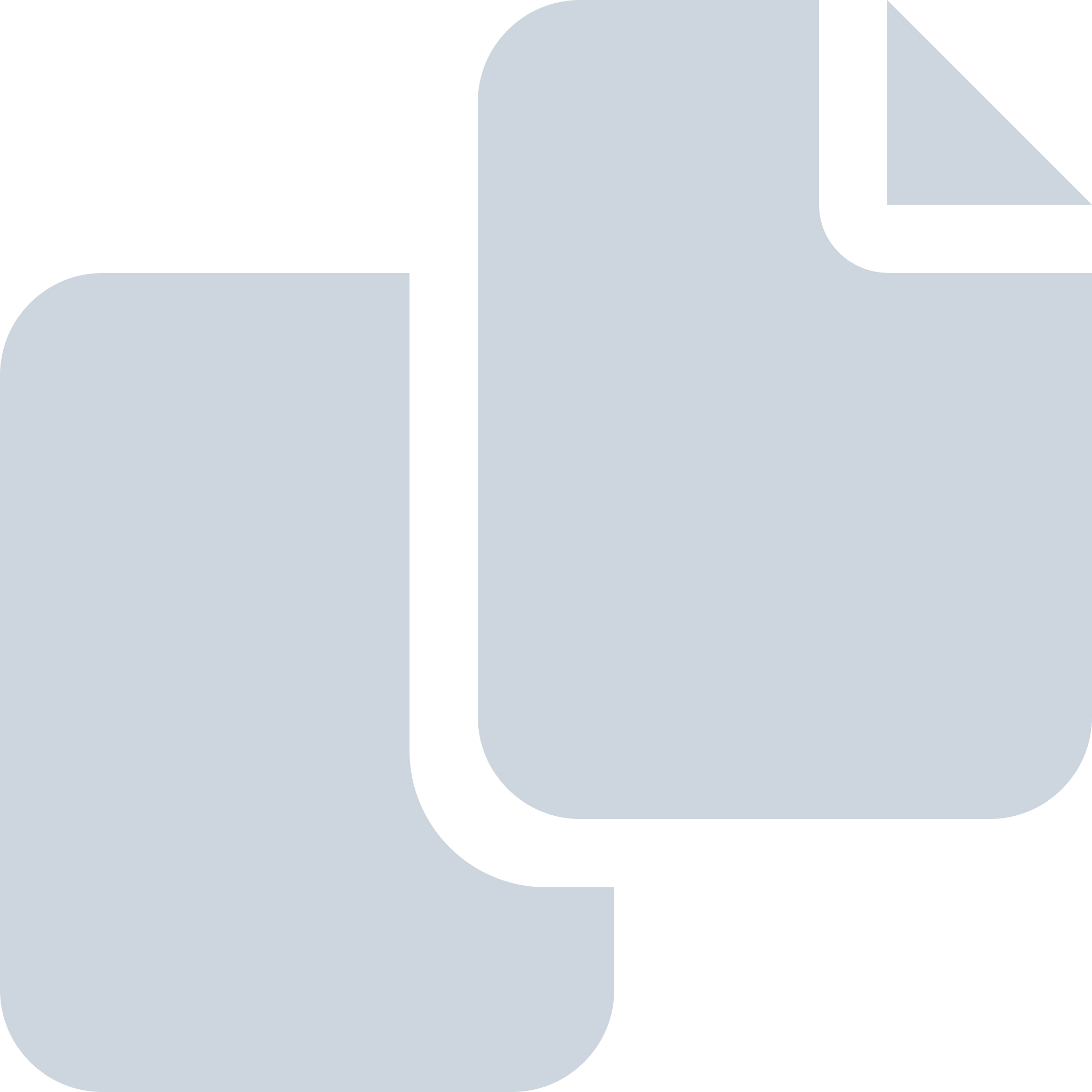 Periode: 2020#Naam van documentPub. datumInfo1.Het verplicht ondertitelen, ingediend door de PVV, beantwoording 080-2020121517-12-2020PDF,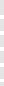 236,46 KB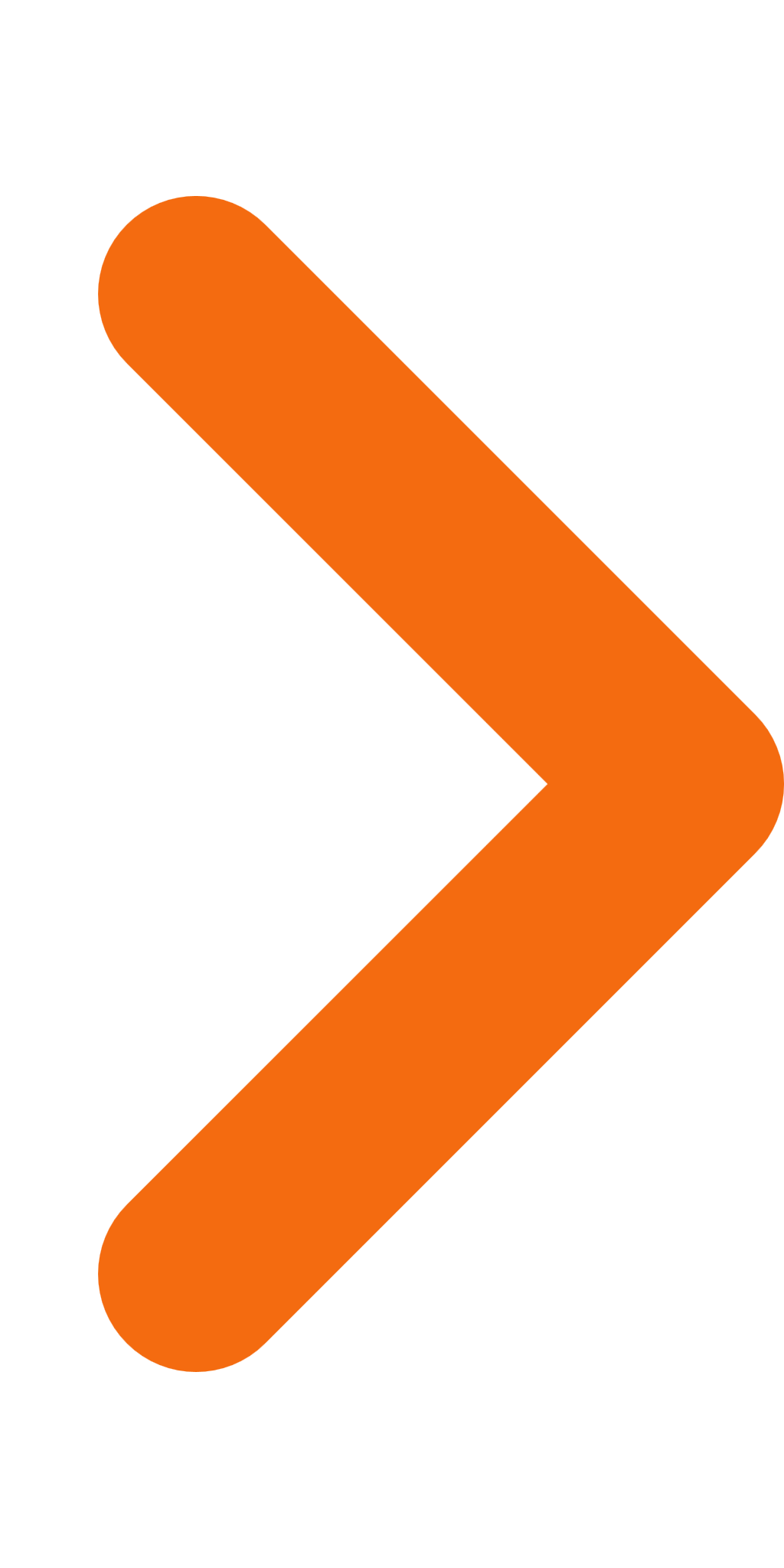 2.Aarhus Convention, ingediend door de PVV, beantwoording 085-2020121517-12-2020PDF,92,12 KB3.RvO Staf Rapport, ingediend door het CDA, beantwoording 082-2020121517-12-2020PDF,388,55 KB4.Premature reserveringen netaansluiting, ingediend door D66, verdaging 088-2020121515-12-2020PDF,94,64 KB5.Veiligheid fietsers Jan Blankenbrug Vianen, ingediend door 50PLUS, verdaging 087-2020121415-12-2020PDF,115,48 KB6.Meer proefplaatsen geluidwerende middelen provinciale wegen en geluidwerend materiaal aanbrengen prov. wegen, ingediend door 50PLUS, beantworoding 083-2020120811-12-2020PDF,187,64 KB7.Beveiligingsbeleid mobiele apparaten, ingediend door de PVV, beantwoording 081-2020120811-12-2020PDF,136,11 KB8.Vervolgvragen hondenuitlaatservice, ingediend door de VVD, verdagingsbrief 084-2020120910-12-2020PDF,234,45 KB9.Haas en konijn op Rode lijst van zoogdiersoorten, ingediend door de PvdA, beantwoording 078-2020120109-12-2020PDF,366,27 KB10.Digitale toegankelijkheid, ingediend door de PVV, verdaging, 081-2020120203-12-2020PDF,103,19 KB11.Onderdoorgang Maarsbergen, ingediend door D66, SGP, GroenLinks en ChristenUnie, beantwoording 077-2020112303-12-2020PDF,1,97 MB12.077-20201201 bijlage 1b - brief GUH nav BO 21 mei03-12-2020PDF,103,96 KB13.077-20201201 Bijlage 1a - brief PU nav BO 21 mei03-12-2020PDF,66,16 KB14.077-20201201 Bijlage 2 - Ontwerpen van de verschillende varianten03-12-2020PDF,1,29 MB15.Recreatiedruk in natuurgebieden, ingediend door GroenLinks, beantwoording 079-2020120103-12-2020PDF,320,09 KB16.bijlage bij 079-20201201 1a. Statement natuurgebieden VRU (002)03-12-2020PDF,67,80 KB17.079-20201201 bijlage 1b. Tweede Kamer brief Voortgang  plan van aanpak versterking toezicht en handhaving in het buitengebied (002)03-12-2020PDF,295,81 KB18.onderdoorgang Maarsbergen, ingediend door D66, SGP, GroenLinks en ChristenUnie, verdaging 077-2020112324-11-2020PDF,105,10 KB19.Bezuinigingen openbaar vervoer, ingediend door de SP, beantwoording 076-2020111019-11-2020PDF,174,75 KB20.meer proefplaatsen geluidwerende middelen provinciale wegen en geluidwerend materiaal aanbrengen aan brugzijde, ingediend door 50PLUS, vragen 083-2020111819-11-2020PDF,96,33 KB21.MSD Intervet-De Bilt, ingediend door GroenLinks, beantwoording 072-2020111719-11-2020PDF,182,05 KB22.Aanscherpen beveiligingsbeleid mobiele apparaten, ingediend door de PVV, vragen 081-2020111316-11-2020PDF,96,17 KB23.Ontheffing beheer en schadebestrijding m.b.t. knobbelzwanen, ingediend door de PvdD, 074-2020110305-11-2020PDF,675,82 KB24.verkeersproblematiek op de N224 in Woudenberg , ingediend door het CDA, beantwoording 071-2020110305-11-2020PDF,253,93 KB25.Glasvezel in het landelijk gebied, ingediend door het CDA, Beantwoordingsbrief 073-2020110305-11-2020PDF,341,16 KB26.Nadere opgave besteding Provinciaal Energiefonds, ingediend door de PVV, beantwoording 068-2020102728-10-2020PDF,129,87 KB27.Nadere opgave besteding Provinciaal Energiefonds, ingediend door de PVV, beantwoording 068-2020102728-10-2020PDF,129,87 KB28.Nadere opgave besteding Provinciaal Energiefonds bijlage 1, ingediend door de PVV, beantwoording 068-2020102728-10-2020PDF,230,89 KB29.Regionale Energie Strategie, ingediend door FvD en de PVV beantwoording 070-2020102727-10-2020PDF,134,36 KB30.bezuinigingen openbaar vervoer, ingediend door de SP vragen, 076-2020102020-10-2020PDF,107,06 KB31.Voldoende testcapaciteit GGD ingediend door 50PLUS vragen 075-2020101414-10-2020PDF,93,88 KB32.declaratie de heer Straat, ingediend door de PVV, beantwoording, 076-2020101313-10-2020PDF,135,07 KB33.072-20201007 Schriftelijke vragen ex art. 47 RvO betreffende MSD De Bilt, ingediend door GroenLinks09-10-2020PDF,143,44 KB34.070-20201005 Schriftelijke vragen art. 47 RvO betreffende Regionale Energie Strategie, ingediend door de PVV en FvD06-10-2020PDF,147,66 KB35.069-20201001 Schriftelijke vragen art. 47 RvO betreffende Windmolens, ingediend door de PVV01-10-2020PDF,110,81 KB36.068-20200929 Schriftelijke vragen art. 47 RvO betreffende nadere opgave besteding provinciaal Energiefonds, ingediend door de PVV29-09-2020PDF,96,28 KB37.058-20200922 Beantwoordingsbrief schriftelijke vragen ex. art. 47 betreffende beëindigen contract met hondenuitlaatservices door Recreatieschap Stichtse Groenlanden, ingediend door de VVD22-09-2020PDF,310,99 KB38.063-20200922 Beantwoording schriftelijke vragen ex. art 47 van de SGP-fractie betreffende de veiligheid op schoolfietsroutes, ingediend door de SGP22-09-2020PDF,205,16 KB39.064-20200922 Beantwoordingsbrief schriftelijke vragen ex. art 47 van 50PLUS betreffende meer slachtoffers fietsende senioren22-09-2020PDF,385,42 KB40.062-20200922 Beantwoordingsbrief schriftelijke vragen ex. art. 47 van de ChristenUnie GroenLinks en Partij van de Arbeid-fracties betreffende China Busines22-09-2020PDF,257,02 KB41.067-20200921 Schriftelijke vragen art. 47 RvO betreffende Declaratie de heer Straat, ingediend door de PVV21-09-2020PDF,94,73 KB42.061-20200915 Beantwoordingsbrief art. 47 RvO schriftelijke vragen werkzaamheden ecoduct Rummelaar, ingediend door de SGP15-09-2020PDF,159,61 KB43.058-20200914 Verdagingsbesluit schriftelijke vragen betreffende hondenuitlaatservice, ingediend door de VVD15-09-2020PDF,94,33 KB44.053-20200908 Beantwoording schriftelijke vragen betreffende Noordelijke Randweg Utrecht, ingediend door de ChristenUnie en PvdA09-09-2020PDF,147,61 KB45.060-20200908 Beantwoording schriftelijke vragen betreffende onderzoekers die verkeerslichten manipuleren met virtuele fietsers, ingediend door de GroenLinks09-09-2020PDF,190,81 KB46.050-20200908 Beantwoordingsbrief schriftelijke vragen betreffende de opgehoogde tarieven van het Strandbad Maarsseveenseplassen, ingediend door de SP08-09-2020PDF,151,54 KB47.045-20200908 Beantwoording schriftelijke vragen over bestrijdingsmiddelen in N 2000 gebieden, ingediend door GroenLinks08-09-2020PDF,183,00 KB48.059-20200908 Beantwoordingsbrief schriftelijke vragen gesteld door de mevrouw A. Poppe van de SP fractie betreffende Keoli08-09-2020PDF,169,17 KB49.055-20200908  Beantwoordingsbrief schriftelijke vragen betreffende zorgplicht in de Wet natuurbescherming, ingediend door de PVV08-09-2020PDF,283,13 KB50.054-20200908 Beantwoordingsbrief schriftelijke vragen betreffende kap van bomen aan de Broekhuizerlaan te Leersum, ingediend door de PvdD08-09-2020PDF,657,94 KB51.051-20200901 Beantwoording schriftelijke vragen betreffende energietoets, ingediend door D6602-09-2020PDF,543,42 KB52.049-20200901 Beantwoording schriftelijke vragen ex art. 47 RvO betreffende MSD, ingediend door GroenLinks02-09-2020PDF,178,16 KB53.059-20200831 Verdagingsbesluit art 47 vragen SP Keolis, ingediend door de SP01-09-2020PDF,95,55 KB54.065-20200831 beantwoording schriftelijke vragen van de heer R. Derksen van de PVV-fractie 30 aug. 202031-08-2020PDF,80,46 KB55.065-20200831 Schriftelijke vragen ex. art. 47 RvO betreffende Burgemeester Den Oudsten, ingediend door de PVV31-08-2020PDF,119,00 KB56.055-20200824 Verdagingsbesluit zorgplicht Wnb, ingediend door de PVV26-08-2020PDF,94,62 KB57.054-20200824 Verdagingsbesluit bomen Broekhuizerlaan Leersum, ingediend door de PvdD26-08-2020PDF,94,60 KB58.056-020200508 Beantwoording art 47-vragen CU videoboodschap Qbuzz, ingediend door de ChristenUnie06-08-2020PDF,144,16 KB59.057-20200805 Beantwoording art 47-vragen SP videoboodschap Qbuzz, ingediend door de SP06-08-2020PDF,128,93 KB60.049-20200723 Verdagingsbrief MSD Intervet De Bilt, ingediend door GroenLinks23-07-2020PDF,94,85 KB61.047-20200714  beantwoording art47 vragen PVV inzake rol NMU in Watt Nou, ingediend door de PVV17-07-2020PDF,212,90 KB62.038-20200714 Beantwoording schriftelijke vragen betreffende Brexit en de verhuizing van EU instellingen vanuit Engeland naar de provincie Utrecht, ingediend door de PVV17-07-2020PDF,149,72 KB63.053-20200717 verdagingsbrief art 47 NRU, ingediend door de ChristenUnie en PvdA17-07-2020PDF,96,89 KB64.046-20200714 Beantwoordingsbrief betreffende de Regionale Energie Strategieën het bijzonder energieprijzen en subsidie, ingediend door de PVV16-07-2020PDF,245,70 KB65.048-20200714 Beantwoordingsbrief schriftelijke vragen van het CDA betreffende zonneweides, ingediend door het CDA16-07-2020PDF,143,51 KB66.052-20200714 Beantwoording art 47-vragen naleving verbod gezichtsbedekkende kleding OV, ingediend door de PVV16-07-2020PDF,183,70 KB67.051-20200715 Verdagingsbrief betreffende Energietoets als ruimtelijk afwegingskader, ingediend door D6615-07-2020PDF,98,05 KB68.042-20200707 Beantwoording schriftelijke vragen betreffende maatregelen inzake naar voren halen infrastructuur projecten inzake de coronacrisis, ingediend door het CDA08-07-2020PDF,179,69 KB69.045-20200706 Verdagingsbrief art. 47 bestrijdingsmiddelen en natuur, ingediend door GroenLinks06-07-2020PDF,94,82 KB70.042-20200702 Verdagingsbesluit betreffende maatregelen inzake naar voren halen infrastructuur projecten inzake de coronacrisis, ingediend door het CDA02-07-2020PDF,105,23 KB71.041-20200630 Beantwoording schriftelijke vragen ing.art.47  betreffende Kwesties rond de verbouwing van de SUNIJ-lijn, ingediend door het CDA (1)01-07-2020PDF,198,19 KB72.044-20200630 Beantwoording schriftellijke vragen ing.art 47 betreffende Neerslagtekort en de maatregelen uit de Beleidstafel, ingediend door D6601-07-2020PDF,494,55 KB73.036-20200623 Brief beantwoording art. 47 massa-immigratie, ingediend door de PVV26-06-2020PDF,198,36 KB74.039-20200623 Brief beantwoording art. 47, massa immigratie, ingediend door PVV en FvD26-06-2020PDF,155,66 KB75.037-20200623 Beantwoording ing art.47 RvO betreffende N228 in Montfoort t.h.v. Heeswijk, ingediend door 50PLUS24-06-2020PDF,127,84 KB76.043-20200623 Beantwoording ing art.47 RvO betreffende Het meten van reisgedrag door middel van het verzamelen van Kentekenengegevens, ingediend door de PvdD24-06-2020PDF,358,03 KB77.040-20200623 Beantwoording schriftelijke vragen ing.art.47 RvO betreffende Noordelijke Randweg (NRU), ingediend door de VVD24-06-2020PDF,121,45 KB78.037-20200623 Bijlage 1. Beantwoording ing art. RvO betreffende N228 in Montfoort t.h.v. Heeswijk24-06-2020PDF,334,66 KB79.038-20200623 Verdagingsbrief betreffende Brexit, ingediend door de PVV24-06-2020PDF,97,83 KB80.029-20200616 Beantwoording schriftelijke vragen ing.art 47 betreffende stikstof, ingediend door de PVV17-06-2020PDF,515,57 KB81.031-20200609 Beantwoordingsbrief Energiesysteem met hoog aandeel weersafhankelijke, ingediend door de PVV10-06-2020PDF,442,81 KB82.035-20200609 Beantwoordingsbrief Kentekenregistratie, ingediend door de PVV10-06-2020PDF,209,13 KB83.044-20200608-03 Bijlage 2. Brief Minister Nieuwenhuizen Wijbenga december 201909-06-2020PDF,141,41 KB84.044-20200608-02 Bijlage 1. Eindrapportage beleidstafel Droogte Nederland beter weerbaar tegen droogte09-06-2020PDF,1,64 MB85.022-20200602 Beantwoording vervolgvragen Staatsbosbeheer, ingediend door de PVV03-06-2020PDF,211,63 KB86.030-20200602 Beantwoording vragen ex. art. 47 RvO betreffende bestrijding eikenprocessierups, ingediend door GL en PvdD03-06-2020PDF,270,70 KB87.034-20200602 Beantwoordingsbrief schriftelijke vragen ex. Art.47 RvO inzake de N224 te Renswoude, ingediend door 50PLUS03-06-2020PDF,124,09 KB88.033-20200602 Beantwoording statenvragen art 47  dhr Dinklo FvD betreffende coronacrisis03-06-2020PDF,136,38 KB89.029-20200526 Verdagingsbrief vervolgvragen stikstofmodellering en metingen, ingediend door de PVV27-05-2020PDF,94,75 KB90.027-20200526 Beantwoording schriftelijke vragen betreffende participatie RES Amersfoort, ingediend door FvD26-05-2020PDF,323,61 KB91.026-20200526 Beantwoording schriftelijke vragen betreffende reclame-uitingen van ondernemers langs, ingediend door D6626-05-2020PDF,161,78 KB92.035-20200525 Schriftelijke vragen ex.art.47 RvO betreffende Kentekenregistratie, ingediend door de PVV25-05-2020PDF,165,13 KB93.024-20200519 Beantwoording betreffende innovatieve participatie in de RESsen, ingediend door D6620-05-2020PDF,303,39 KB94.020-20200519 Beantwoording betreffende stikstof gevoelige flora, ingediend door de PVV20-05-2020PDF,257,68 KB95.023-20200519 Beantwoording betreffende vragen PVV Vuelta ikv20-05-2020PDF,218,33 KB96.028-20200519 Beantwoording betreffende uitbereiding P+R Breukelen, ingediend door de SP20-05-2020PDF,445,56 KB97.025-20200519 Beantwoording betreffende Combideklaag Uithoflijn, ingediend door de PvdA20-05-2020PDF,277,70 KB98.024-20200519 Beantwoording betreffende innovatieve participatie in de RESsen, ingediend door D6620-05-2020PDF,303,39 KB99.021-20200519 Beantwoording betreffende taxatie ganzenschade, ingediend door de ChristenUnie20-05-2020PDF,334,37 KB100.022-20201112 Verdagingsbesluit schriftelijke vragen ex. art. 47 betreffende Staatsbosbeheer, ingediend door de PVV12-05-2020PDF,94,77 KB101.021-20200428 verdaging vragen betreffende taxatie ganzenschade, ingediend door de ChristenUnie28-04-2020PDF,94,46 KB102.018-20200421 Beantwoordingsbrief schriftelijke vragen over mogelijke ondersteuning regionale en lokale media, i[4210]22-04-2020PDF,204,02 KB103.018-20200421 Beantwoordingsbrief schriftelijke vragen over mogelijke ondersteuning regionale en lokale media, ingediend door de ChristenUnie en PvdA22-04-2020PDF,204,02 KB104.020-20200421 Verdagingsbrief vervolgvragen stikstofgevoelige flora, ingediend door de PVV21-04-2020PDF,94,65 KB105.Beantwoordingsbrief betreffende verscheidene aspecten van de stikstofproblematiek21-04-2020PDF,85,49 KB106.Beantwoording betreffende de aankoop van stikstofrechten van veehouderijen door de provincie Noord-Brabant buiten haar eigen provinciegrenzen21-04-2020PDF,70,48 KB107.015-20200407 Beantwoording schriftelijke vragen betreffende “Bebouwing legakkers Vinkeveense Plassen”, ingediend door de PvdD08-04-2020PDF,200,38 KB108.014-20200407 Beantwoordingsbrief betreffende 'schone luncht akkoord', ingediend door de PVV08-04-2020PDF,456,08 KB109.019-20200407 Beantwoording schriftelijke vragen FvD Coronacrisis, ingediend door FvD07-04-2020PDF,215,58 KB110.019-20200407 Beantwoording schriftelijke vragen FvD Coronacrisis, ingediend door FvD07-04-2020PDF,215,58 KB111.013-20200317 Beantwoordingsbrief over de verkeersveiligheid voor fietsers op de parallelweg N233, ingediend door de SGP18-03-2020PDF,111,43 KB112.012-20200310 Beantwoording schriftelijke vragen ex art. 47 RvO aan het College van GS gesteld door dhr. R. Dercksen van de PVV betreffende Mao-promotie (002)11-03-2020PDF,363,63 KB113.011-20200303 Beantwoordingsbrief betreffende onderzoek Evert Mouw onderzoek stikstof, ingediend door de SGP03-03-2020PDF,129,44 KB114.009-20200303 Beantwoordingsbrief betreffende WUR onderzoek 2012 Stikstofbeleid, ingediend door de PVV03-03-2020PDF,144,30 KB115.002-20200303 Beantwoording schriftelijke vragen gesteld door mevrouw H. Keller van de fractie PvdD betreffende mogelijk schadevergoeding grasland03-03-2020PDF,147,52 KB116.010-20200303 Verdagingsbesluit betreffende cookies en volgmethoden, ingediend door GroenLinks03-03-2020PDF,72,45 KB117.004-20200218 Beantwoording schriftelijke vragen ex.art 47 schone lucht akkoord, ingediend door de PVV24-02-2020PDF,428,99 KB118.006-20200211 Beantwoording schriftelijke vragen betreffende de verlaging van de maximumsnelheid op de provincialewegen, ingediend door D6620-02-2020PDF,201,39 KB119.008-20200218 Beantwoording schriftelijke vragen betreffende 20.000 nieuwe laadpunten in Noord-Holland Flevoland en Utrecht, ingediend door de PVV20-02-2020PDF,372,02 KB120.007-20200217 Beantwoording schriftelijke vragen ex. art. 47 RvO gesteld door de heer L.C. van den Dikkenberg van de SGP fractie betreffende OV Benschop17-02-2020PDF,269,87 KB121.001-20200204 Beantwoording schriftelijke vragen ing.art.47 betreffende bussen uit Groningen in de concessie U-OV, ingediend door de SP05-02-2020PDF,221,34 KB122.106-20200402 Beantwoording schriftelijke vragen ing.art.47 betreffende PFAS, ingediend door GroenLinks05-02-2020PDF,216,05 KB123.003-20200204 Beantwoording schriftelijke vragen betreffende de Westelijke ontsluiting Amersfoort, ingediend door de SP en PvdD05-02-2020PDF,297,51 KB124.002-20200131 Verdagingsbesluit betreffende mogelijk schadevergoeding grasland, ingediend door PvdD03-02-2020PDF,69,89 KB125.109-20200128 Beantwoording schriftelijke vragen betreffende elektrische bussen uit China, ingediend door het CDA29-01-2020PDF,198,34 KB126.093-20200121 Beantwoordingsbrief schriftelijke vragen betreffende ontbreken natuurvergunning bij de industrie, ingediend door de SGP22-01-2020PDF,184,81 KB127.095-20200121 Beantwoording schriftelijke vragen betreffende dak -en thuislozen in de provincie, ingediend door GroenLinks21-01-2020PDF,283,89 KB128.094-20200121 Beantwoording schriftelijke vragen betreffende stankhinder rioolzuiveringsinrichting Overvecht, gemeente Utrecht, ingediend door de VVD21-01-2020PDF,343,20 KB129.108-20200121 Beantwoording schriftelijke vragen betreffende verdiepende vragen over stikstofbronnen, ingediend door de PVV21-01-2020PDF,300,21 KB130.107-20200121 Beantwoording schriftelijke vragen betreffende COP25, ingediend door de PVV21-01-2020PDF,144,81 KB131.105-20200121 Beantwoording schriftelijke vragen betreffende Knotwilgen Lange Linschoten, ingediend door de PvdD21-01-2020PDF,156,66 KB132.094-20201217 Verdagingsbesluit betreffende stankoverlast rioolwaterzuiveringsinstallatie Overvecht20-01-2020PDF,88,23 KB133.097-20200114 Beantwoording schriftelijke vragen  Orange the World, ingediend door de PVV16-01-2020PDF,406,93 KB134.104-20200114 Beantwoording schriftelijke vragen betreffende storingen Uithoflijn, ingediend door de PVV14-01-2020PDF,211,05 KB135.100-20200114 Beantwoording schriftelijke vragen ex art. 47 RvO,  inzake een incident met een op een vuurwapen lijkend voorwerp, ingediend door de PVV14-01-2020PDF,148,93 KB136.099-20200114 Beantwoording schriftelijke ingevolge art. 47 RvO betreffende de Vogelopvang Utrecht, ingediend door GroenLinks14-01-2020PDF,189,10 KB137.098-20200114 Beantwoording schriftelijke vervolgvragen W. van der Steeg van 09-10-2019 fractie PvdD betreffende doodgereden dassen (1)14-01-2020PDF,143,41 KB138.089-20200114 Beantwoording schriftelijke vragen betreffende Glasvezel buitengebied en kleine kernen, ingediend door het CDA14-01-2020PDF,261,93 KB139.101-20200114 Beantwoording schriftelijke vragen betreffende Vuelta, ingediend door de PVV14-01-2020PDF,240,15 KB140.102-20200107 Beantwoording schriftelijke vragen betreffende Regiodeal Vitale wijken, ingediend door de SGP, FVD,VVD08-01-2020PDF,518,83 KB141.103-20200107 Beantwoording schriftelijke vragen betreffende  onrechtmatige aanbestedingen, ingediend door de PVV08-01-2020PDF,290,59 KB142.106-20200106 Verdagingsbesluit betreffende PFAS, ingediend door GroenLinks07-01-2020PDF,67,67 KB